Nyári Hittanos Tábor - Jelentkezési lap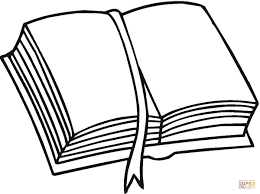 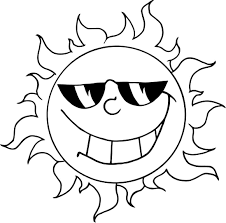 2021. június 21-25 (H-P. 09.00-15.30)Helyszín: Tiszanagyfalui Református EgyházközségA 12/1991. (V. 18.) NM rendelet alapján: A táborozásban csak az vehet részt, aki arra egészségileg alkalmas. A gyermek törvényes képviselője a táborozást megelőző négy napon belül kiállított nyilatkozattal igazolja a táborozásban részt vevő gyermek megfelelő egészségi állapotát a táborozás megkezdése előtt. A nyilatkozatot legkésőbb a táborozás megkezdésekor a táborozás szervezőjének kell átadni. A gyermek neve: ……………………………………………………………….A gyermek születési dátuma: …………………………………………….Befejezett iskolai osztálya:………………………………………………...A gyermek Taj száma: …………………………………………………….….A gyermek lakcíme: …………………………………………………………………………………………………………A gyermek édesanyjának neve: ………………………………………….Nyilatkozom arról, hogy gyermekemen nem észlelhetőek az alábbi tünetek: Láz, Torokfájás, Hányás, Hasmenés, Bőrkiütés, Sárgaság, Egyéb súlyosabb bőrelváltozás, bőrgennyedés, Váladékozó szembetegség, Gennyes fül- és orrfolyás, illetve a gyermek tetű- és rühmentes. A nyilatkozatot kiállító szülő/törvényes képviselő neve: ………………………………………....………..Lakcíme: megegyezik a gyermek lakcímével 	más: ………………………………………………………Telefonos elérhetősége: …………………………………………….Dátum: ………………………………………………..		 ……………………………………………………...          Szülő / Törvényes képviselőA tábori hozzájárulás ebben az évben 1000 Ft/fő/nap, mellyel ahhoz járulunk hozzá, hogy a gyermeket napi háromszori étkezésben részesítsük, illetve a kreatív- és egyéb foglalkozásokhoz szükséges kellékeket beszerezzük. Gyermekem egyedül hazamehet: igen / nem Gyermekemet hazaviheti: ………………………………………………………………..JELENTKEZÉSI HATÁRIDŐ: 2021. JÚNIUS 17. CSÜTÖRTÖK 18.00Jelentkezni Andrássy Gergely lelkipásztornál, vagy Koncsol-Zólyomi Zsóka hitoktatónál lehet.